St Clement’s R.C. Primary School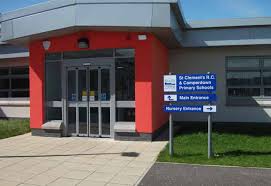 HandbookforStudent Visitors WelcomeWelcome to St Clement’s R.C. Primary School. We have many students visiting our school and value the contribution they make. This handbook sets out to make your time in the school easier. It also shows what we as a school expect of our placement students and what you should expect from us during your time here. We hope you enjoy your time with us, and that you will find the experience useful as part of your professional development. If you wish to know anything that is not in the handbook please do not hesitate to ask a member of staff. School Contact Details: Phone: 01382 436692Email: stclementsrcprimary@dundeeschools.scotTwitter: @stclementspsTeaching Student Contact: Mrs A Flynn Head Teacher School TimesMorning Session 1        	9:00 – 10:30/10:45Interval                    	10:30 – 10:45 (P1-3)	10:45 – 11:00 (P4-7)Morning Session 2    	10:45/11:00 – 12:15Lunch                        	12:15 – 13:15(Support Staff	13:20 – 13:50)Afternoon Session    	13:15 – 15:15Staff Head Teacher                   	Mrs Annamarie FlynnDepute Head Teacher       	Mrs Leigh Donnelly SfL Teacher	Mrs Carolyn Dammer Class Teacher P1                  	Mrs Vicki SidowraClass Teacher P1/2          	Miss Rachel SteeleClass Teacher P2	Mrs Kathryn Fitzpatrick / Mr Ross TimmonsClass Teacher P3                 	Mrs Vicky McNallyClass Teacher P4                 	Miss Nicola Forbes / Mrs Laurie RossClass Teacher P5                 	Miss Claire SmithClass Teacher P6                	Mrs Kerry Don / Mrs Emma Hampton                Class Teacher P7	Mr John MaloneNCT Teachers	Mr Ross Timmons / Mrs Emma HamptonSchool & Family Support Worker 	Miss Leigh McLeod Support Staff	Mrs Brenda Clark                                  	Mrs Alison Rice                                	Mrs Theja Kandulawa	                                     	Mrs Arlene Mackie	Mrs Coreen Graham	Miss Amy WallaceAdministration Officer        	Mrs Elvira Daly                 	ConfidentialityPlease remember that confidentiality is a very important part of school life.  This applies to pupils, families and staff. Students will be trusted with information and need to be responsible in how that information is used. All students are expected to respect the confidentiality of all children/staff/families in our school at all times. Be particularly careful with Social Media!General Expectations of StudentsThe times students are required to be in school depends upon your course guidelines. However, we expect students to be in school in good time to get ready for the school day, and also to remain for some time after the school day to ensure that lessons and resources are properly prepared. Absence/Late-ComingsIf students are going to be absent or late, at short notice, because of illness or any other reason they (or their representative) should contact the college/university and phone the school office on 01382 436692 (leave a message if required) as soon as possible and certainly before 8.30am. On days of responsibility you should phone before 8am.  Dress CodeStudents should be dressed smartly. Wearing clothing which is appropriate for the setting and activities undertaken. No jeans or trainers.Personal BelongingsStudents are responsible for their own personal belongings. Please speak to the Class Teacher if you need electronic equipment locked away.SecurityVisitor passes must be worn at all times. Please sign in and out at the school office whenever you enter the building – this is a fire safety requirement. Do not let anyone into the school. Visitors will be let in by staff in the office. Pupil RegistrationAll online class registers must be completed in the morning by 9:10am and again in the afternoon by 1:30pm. The class teacher will provide codes to access this on the computer system. If there is a reason why the register cannot be completed, eg gym time, please arrange with Mrs Daly in the School Office for a note of absentees to be sent down and she will enter the data. Behaviour LeadershipWe have clear guidelines for positive behaviour leadership. Please ensure that you are familiar with and adhere to our Behaviour Leadership Policy and ask the class teacher for any support you may need. All school rules are based on the phrase ‘Be Kind, Work Hard’ and our 3 rights –to learn, to be respected and to be safe. We also work in a restorative way and all staff and students are expected to be familiar with and to use restorative approaches – ask your Class Teacher for details.ResourcesAs a student you are welcome to use the school’s resources to aid your teaching practice. Please ask the class teacher for assistance. The photocopiers are for school use only. Please try to limit the amount of copies needed.Staff RoomStudents are invited to use the Staff Room facilities. Don’t forget to tidy up after yourself – and don’t eat all the biscuits! First AidThe first point of contact for illness or First Aid is the School Office.Child ProtectionIf you have any concerns about a child, please share these with a member of staff immediately – don’t wait. BE familiar with the school’s Child Protection procedures. Your Class Teacher / Principal Teacher will help. Staff MeetingsTeaching Staff meetings and training is normally held on Tuesdays at 3:30. Please ask your Class Teacher if it would be appropriate and beneficial for you to attend. Playground ExperienceArrangements will be made by the Principal Teacher. This is an important part of school experience and feedback from former students has indicated this is a valuable opportunity. Use this time to get to know the children in a different context and to help them solve any issues which come up using positive behaviour leadership strategies.  ICTWe have an E-Safety and E-Learning Policy in school - please ask the class teacher to show you this. This should be read and signed before you access our network to provide guidance on promoting internet safety and prevent risks and infringements. Once your details have been registered, you will receive a login for computers. Please keep these details private and safe.Fire Safety/EvacuationPlease ask your Class Teacher for a copy of these guidelines and ensure that you familiar with evacuation procedures and Assembly Areas. Professional ResponsibilityStaff in school are expected to adhere to a professional dress code. This is smart casual. If you are unsure, ask your Class Teacher or a Depute Head Teacher for advice. Professional behaviour is also expected at all times – this includes your use of social media. Remember: no staff member should ever be a ‘Facebook Friend’ of a pupil.    Mobile PhonesMobile phones must be turned off during teaching times and should not be used in corridors/pupil areas even during intervals.Written School Policy / Curricular ProgrammesYour Class Teacher can provide any of these – they are all saved in the Staffshare Folder on the school’s IT network – just ask. Professional DevelopmentStudents are encouraged to speak to their Class Teacher to ensure that the work experience/teaching practice is meeting their professional development needs. If you have any suggestions for additions to this handbook please let us know.For more information, please ask!Enjoy your experience in our school!